НАРКОТИКИ - токсические вещества,	вызывающие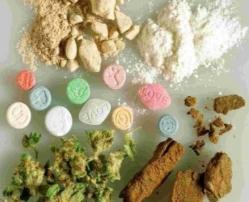 поражения	внутреннихорганов,	снижающие иммунитет и приводящие к ранней смерти.ПОЧЕМУ ПОДРОСТКИ НАИБОЛЕЕ ПОДВЕРЖЕНЫ НАРКОМАНИИ? В подростковом возрасте очень хочется:освободиться от постоянного контроля взрослых,	который	сопровождается недоверием и подозрительностью;быть «плохим» в ответ на постоянное давление родителей. Это может быть способом привлечения внимания;быть похожим на «крутого парня», на старшего авторитетного товарища;казаться сильным и умеющим все;вкусить запретный плод, о котором так много говорят.ПРИЗНАКИ, ПО КОТОРЫМ СЛЕДУЕТ ЗАПОДОЗРИТЬ ПОТРЕБЛЕНИЕ ВАШИМРЕБЕНКОМ НАРКОТИКОВНУЖНО ЛИ ОБСУЖДАТЬ С РЕБЕНКОМ ТЕМУ АЛКОГОЛЯ И НАРКОТИКОВ?ДА, НУЖНО! Многие родители неохотно обсуждают эту тему со своим ребенком. Одни считают, что их детям это не грозит, другие откладывают разговор, потому что не знают, как об этом говорить. РОДИТЕЛИ, ЗАДУМАЙТЕСЬ!Ухоженный, опрятный, одетый, вовремя накормленный ребенок может быть внутренне одиноким и уязвимым, поскольку до его настроения, переживаний и интересов никому нет дела.Мы так боимся, чтобы наши дети не наделали ошибок в жизни, не замечая, по сути, что не даем им жить. Мы их слишком сильно опекаем, а потом удивляемся их несамостоятельности и инфантильности.Ограничиваемый в своей активности ребенок не приобретает собственного жизненного опыта, не понимает, какие действия разумны, а какие нет, что можно делать, а чего следует избегать. Уважаемые родители!Чтобы избежать проблем, связанных с употреблением наркотиков, помните:Вы должны быть своему ребенку самым близким человеком, независимо от тех трудных ситуаций, в которые он может попадать.Если ребенок выходит из-под вашего контроля, не замалчивайте проблему, идите к специалистам, чтобы ее решить.Если ваш ребенок курит, пьет спиртные напитки, вы не застрахованы от того, что он может принимать наркотики.Если вашему ребенку дома плохо, если он живет в мире ссор и скандалов, он может оказаться в компании, которая научит его, как уйти в мир счастья и покоя с помощью наркотиков.Наблюдайте за поведением и состоянием здоровья вашего ребенка.Если ваш ребенок испытывает необъяснимую тошноту, возбуждение, бред, галлюцинации, вам необходимо срочно обратиться к специалистам.Старайтесь не отмахиваться от вопросов собственного ребенка, будьте справедливы и честны в оценке его поступков и действий.Если у Вас возникли подозрения, что Ваш ребенок употребляет наркотики,обязательно обращайтесь к специалистам.Даже малейшее подозрение может предотвратить развитие зависимости от психоактивных веществ!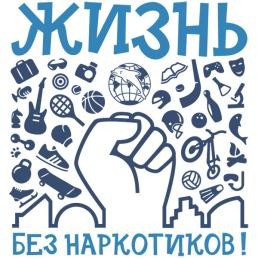 ГБУ «Областной Центр «Семья»Тел/факс (4822) 45-37-11Тверь, пр-т Н. Корыткова, 43.Часы работы:Пн-Пт с 9.00 до 18.00E-mail: semiacenter@mail.ruПризнаки употребления подростком психоактивных веществ (информация для родителей или лиц 
их заменяющих) 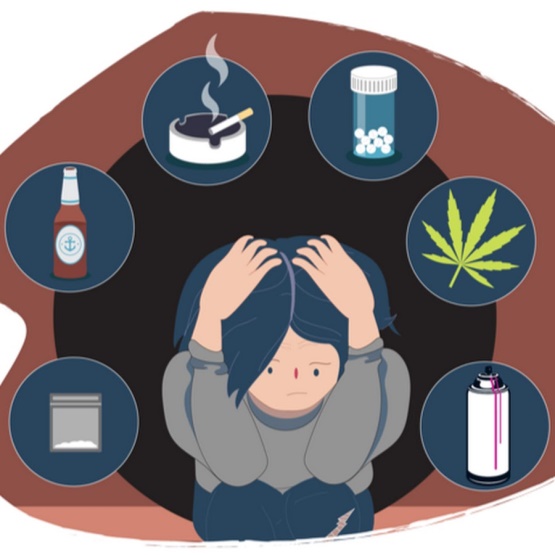 Тверь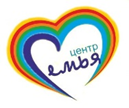 Государственное бюджетное учреждение  «Тверской областной Центр социальной помощи семье и детям»